教师招聘每日一练（8月17日）1.常说“杀鸡儆猴”，“杀一儆百”体现的思想的属于( )。   [单选题]正确率：27.27%2.李天升入初中后学业成绩“屡战屡败”，他表现的一点也不在乎，经常说“我就破罐子破摔了”“听天由命吧”一类的话，李天的状态被称为( )。   [单选题]正确率：90.91%3.场独立型学习者一般偏爱的学科是( )。   [单选题]正确率：84.85%4.教师上课提问时，有的学生急于表现，甚至没有弄清题意便抢先问答，这类学生的认知风格属于( )。   [单选题]正确率：100%5.下面哪种认知方式有利于侧重事实学习和记忆的考试?( )   [单选题]正确率：21.21%选项小计比例A.社会学习理论 (答案)927.27%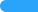 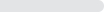 B.操作条件反射理论1854.55%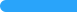 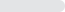 C.认知学习理论412.12%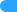 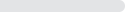 D.人本主义学习理论26.06%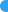 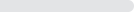 选项小计比例A.焦虑00%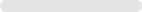 B.认知功能障碍39.09%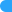 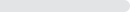 C.抑郁00%D.习得性无助 (答案)3090.91%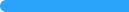 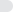 选项小计比例A.语文26.06%B.数学 (答案)2884.85%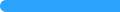 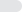 C.政治26.06%D.历史13.03%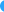 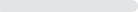 选项小计比例A.冲动型 (答案)33100%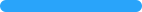 B.沉思型00%C.场独立型00%D.场依存型00%选项小计比例A.表层加工 (答案)721.21%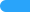 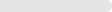 B.深层加工1339.39%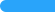 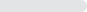 C.同时性加工515.15%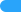 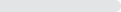 D.继时性加丁824.24%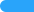 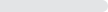 